Please complete the following Grant Closeout Checklist and email it along with the following documents to: DentalDirector@cdph.ca.gov (and cc your assigned program consultant) by July 31, 2022. Required Closeout Materials:                                                                      Please Check1. Final Evaluation Report									2. Budget Closeout 										3. Data Form* 										    4. Final Progress Report										* Note: a link to a cumulative web-based data form and instructions for completion will be forthcoming and is a required component of grant closeout.The following list of required Plans have been identified in the 2017-2022 grant work plan. Please review the list to ensure your program has submitted the required Plans and has received approval by the OOH. If your program has not yet submitted any of the required Plans, please contact your assigned OOH program consultant on or before the June 30, 2022. Plans Required in 2017-2022 Work Plan1. Community Health Improvement Plan (required for all LOHPs)			2. Evaluation Plan (required for all LOHPs)						3. Community Health Assessment/Needs Assessment (required for all LOHPs)	4. Communication Plan (required for Objective 11)					5. Sustainability Plan (required for Objectives 9 & 10)					6. Quality Improvement Plan (required for Objective 10)					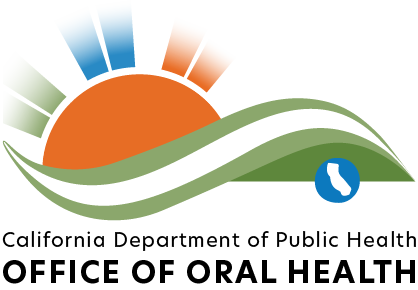 